PRAIRIE VIEW A&M UNIVERSITYACCOUNT PROFILE AND ELECTRONIC DOCUMENT ROUTINGNew Account	Existing Account	Deleting AccountReason for Update 	Account Title	Date	Account Number 	Account Dept.	Sub-Dept. 	Purpose for Establishing AccountExplanation: 	Is this account primarily for research activities?	Yes	No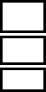 Will this account generate income from the sale of goods or performance of services?	Yes	NoIs this activity regularly carried on?	Yes	NoSource of IncomeExpenditure Restrictions (All funds are to be expended within the Statues of the State of Texas and the Texas A&M system Board of Regents’ Rules and Regulations):Account ManagerName	_Title	_Phone 	UIN	Email 	I hereby acknowledge responsibility for activity on FAMIS belonging to this account. In addition, I accept designation as Accountable property Officer and assume accountability for the assets belong to this account. I understand I am under financial liability for loss or damage to the property in this department if the loss or damage results from my negligence, intentional act, or failure to exercise reasonable care to safeguard, maintain and service the items.Signature of Account Manager	 Date 	 Responsible Person	_(Signature)	(Print Name)Authorized Account Manager Signatures: (Must include a backup signer)1. 	(Print or Type Name)	(Signature)2. 	(Print or Type Name)	(Signature)3. 	(Print or Type Name)	(Signature)4. 	(Print or Type Name)	(Signature)5. 	(Print or Type Name)	(Signature)Department Signatures:Department Head	DateDean or Other Division Head	DateAssociate VP for Academic Fiscal Affairs	DateVice President	DateApprovedVice President for Business Affairs or Designee	DateAccount Title 	Section A: Blanket Routing For All DocumentsAccount Number 	Only fill out the Blanket Routing Section if this pattern will follow all electronic routing for your department. If the same patterns do not apply for each section, fill out sections B through F.Creators (Must include a backup Creator)	Signers (Must include a back signer)Name	UIN 		1. Name	UIN 	Name	UIN 		2. Name	UIN 	Name	UIN 		3. Name	UIN 	Name	UIN 		4. Name	UIN 	Name	UIN 	5. Name	UIN 	Section B: Electronic Budget Transfers (EBT)Creators (Must include a backup Creator)	Signers (Must include a back signer)Name	UIN 		1. Name	UIN 	Name	UIN 		2. Name	UIN 	Name	UIN 		3. Name	UIN 	Section C: Electronic Payroll Action (EPA)Creators (Must include a backup Creator)	Signers (Must include a back signer)Name	UIN 		1. Name	UIN 	Name	UIN 		2. Name	UIN 	Name	UIN 		3. Name	UIN 	Section D: Procurement Card (Procard)Creators (Must include a backup Creator)	Signers (Must include a back signer)Name	UIN 		1. Name	UIN 	Name	UIN 		2. Name	UIN 	Name	UIN 		3. Name	UIN 	Section E: PurchasingCreators (Must include a backup Creator)	Signers (Must include a back signer)Name	UIN 		1. Name	UIN 	Name	UIN 		2. Name	UIN 	Name	UIN 		3. Name	UIN 	Section F: E-Travel Expense Approval1st Approval (Must include a backup Approval)	2nd Approval (Must include a backup Approval)Name	UIN 		1. Name	UIN 	Name	UIN 		2. Name	UIN 	11/2018Salaries/WagesTelecommunicationsTravelO&MBenefitsScholarships (Attach Criteria Form)Student TravelSuppliesOther; Description 	Other; Description 	Other; Description 	Available University FundFederal AppropriationsIDCSales and ServicesBond ProceedsFeesInterest On Time DepositsState General RevenueDesignated TuitionGifts or DonationsInvestment IncomeStudent Fee RevenueEarnings on Bond ProceedsGrad. Increment TuitionMiscellaneous SourcesTransfer from Another AcctEarnings on EndowmentsGrant or ContractOCRRoyalties